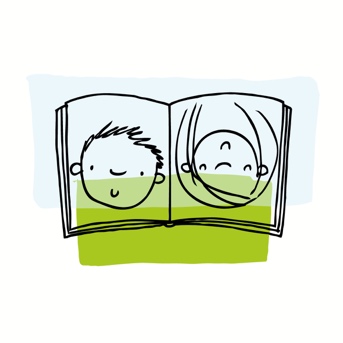 EIGENWIJSPRIJS 2021Platform Christelijke Kinderboeken2021 - Stemformulier voor de leerkracht (alle stemmen)Basisschool 		:Woonplaats		:Lees-coördinator	:e-mailadres		:Als leerkracht of als leescoördinator tel je de stemmen van de kinderen per boek bij elkaar op. Deze vul je in onder het kopje totaal.Boeken groep 3-5Boeken groep 6-8Opsturen aan Vrouwke Klapwijk:eigenwijsprijs@christelijkekinderboeken.nlTitel boekpuntenSagaIza en het ruiterbewijsPas op voor de haaiFietsen, vloggen en volgenBoeven aan boordHet adembenemende afscheidscadeau van Arie SmithTitel boekpuntenOp zoek naar een schuilplaatsDe berenbeschermersVan Rijn en Deniz, detectives!Maffe Meester Daan vliegt alle kanten opBedreigdDe voetballende ballerinaBeschuldigdEen onvergetelijk schoolkampDoen durven of waarheidKnokken voor een kansGegijzeldBrandhaard